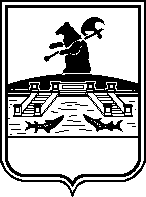 Администрация городского округа город РыбинскЯрославской областиПОСТАНОВЛЕНИЕот ______________                                                                      № _____________             Об утверждении муниципальной программы «Повышение эффективности деятельности органов местного самоуправления» В соответствии с Бюджетным кодексом Российской Федерации, Федеральным законом от 06.10.2003 № 131-ФЗ «Об общих принципах организации местного самоуправления в Российской Федерации», постановлением  Администрации городского округа город Рыбинск  Ярославской области от 08.06.2020 № 1306 «О муниципальных программах», руководствуясь Уставом городского округа город Рыбинск Ярославской области,ПОСТАНОВЛЯЮ:1. Утвердить муниципальную программу «Повышение эффективности деятельности органов местного самоуправления» согласно приложению к настоящему постановлению.2.  Признать  утратившими  силу с 01.01.2021 постановлениe Администрации  городского  округа  город Рыбинск от 11.07.2019 № 1754 «Об утверждении ведомственной целевой программы «Повышение эффективности деятельности органов местного самоуправления», постановлениe  Администрации  городского  округа  город Рыбинск Ярославской области  от 19.03.2020 № 687 «О внесении изменений в постановление Администрации городского округа город Рыбинск  от 11.07.2019 № 1754», постановление Администрации городского округа город Рыбинск от 28.10.2019 № 2794 «О внесении изменений в постановление Администрации городского округа город Рыбинск от 11.07.2019 №1754».3. Настоящее постановление вступает в силу с 01.01.2021  и применяется при составлении, рассмотрении и утверждении бюджета городского округа город Рыбинск Ярославской области на 2021 год и плановый период 2022 и 2023 годов, а также на последующие периоды бюджетного планирования.4. Опубликовать настоящее постановление в средствах массовой информации и разместить на официальном сайте Администрации городского округа город Рыбинск.5. Контроль за исполнением настоящего постановления возложить на начальника управления делами.Глава городского округа город Рыбинск                                                                                    Д.В. ДобряковСОГЛАСОВАНО:Первый заместитель Главы Администрации                                        М.Б. БыковНачальник управления делами                                                               Р.В. КагнерИ.о. директора департамента финансов                                                А.Г. БогомоловаНачальник  управленияэкономического развития и инвестиций                                               О.В.ХарисоваНачальник  юридического отдела                                                          Е.А. ВетроваИсполнитель Директор МКУ ГОГР «ИТЦ»                                                                А.В. Торопов29-00-29Начальник управления деламиПресс-службаУправление экон.развития и инвестицийМКУ «Информационно-технический центр»Регистр 